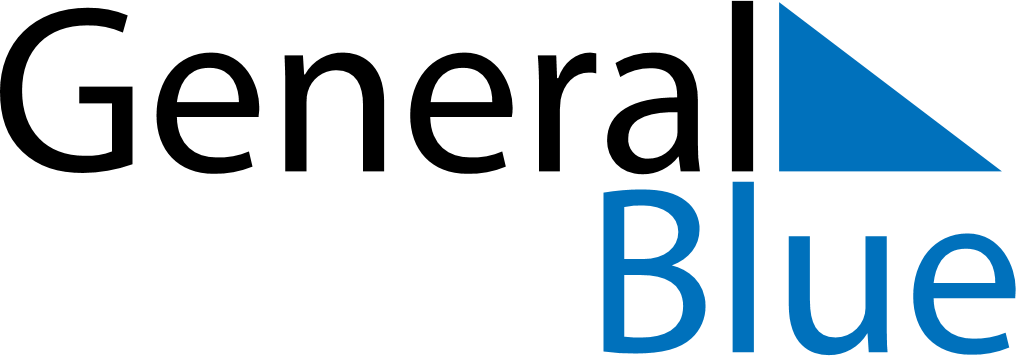 August 2020August 2020August 2020August 2020UkraineUkraineUkraineSundayMondayTuesdayWednesdayThursdayFridayFridaySaturday12345677891011121314141516171819202121222324252627282829Independence Day3031